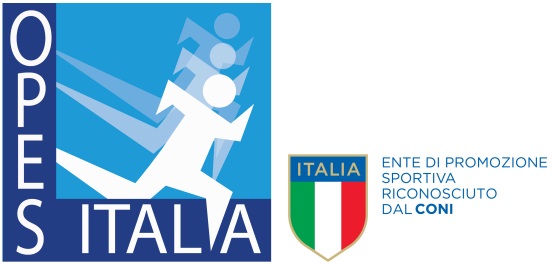 CAMPIONATI GIOVANILI “OPES CASERTA” - STAGIONE 2017/18COMUNICATO N. 1Riparte la stagione sportiva OPES Caserta con i campionati giovanili 2017/18.Centinaia di squadre partecipanti. Tante le scuole calcio affiliate. Migliaia di ragazzi protagonisti dei nostri campionati.Come anticipato, saranno cinque i campionati che prenderanno il via questo weekend 21-22/10/2017.Nella fattispecie :- CAT. 2004 (11)- CAT. 2005 (11)- CAT. 2007 (8) CS B.FERONE (Domenica mattina)- CAT. 2007 (8) CS CIANO (Domenica mattina)- CAT. 2008 (8) CS B.FERONE (Sabato pomeriggio)Per questa prima giornata di campionato chiediamo a ciascuna delle squadre partecipanti di presentarsi sul centro sportivo designato munite di :- 2 (due) distinte/squadra (da consegnare all'arbitro)- tesserini OPES Vi invitiamo a presentarvi 30min prima rispetto all'orario di inizio della propria partita(l'efficienza dell'organizzazione dipende dalla vostra puntualità).Preghiamo di essere puntuali, grazie.CAT. 2007 A 8 - CS CIANO (MARCIANISE - CE)1° GIORNATA “ANDATA” - DOMENICA 22/10/2017TURNO DI RIPOSO : CASERTANA FC CLASSIFICA GENERALE Auguriamo una felice stagione targata OPES Caserta a tutte le nostre scuole calcio. Grazie per averci scelto! Il pres. regionale Gianluigi AntoniniORARIOSQUADRA 1SQUADRA 209:00JOSHUA SAN TAMMAROACC. SAN CIPRIANO09:50MACERATA ACADEMYTHE WOLF SOCCER10:40DOMITIANA CLUB2CASERTA ACADEMY11:30REAL MARCIANISESPORTING CASAPULLA12:20REAL SITOSPORTING ATELLANASQUADRAPUNTIPGGFGSDF1ACC. SAN CIPRIANO2CASERTA ACADEMY3CASERTANA FC4DOMITIANA CLUB25JOSHUA SAN TAMMARO6 MACERATA ACADEMY7REAL MARCIANISE8REAL SITO9SPORTING ATELLANA10SPORTING CASAPULLA11THE WOLF SOCCER